HALAMAN PENGESAHANRANCANG BANGUN APLIKASI KAMUSDUA BAHASA BERBASIS XML WEB SERVICESSKRIPSISkripsi ini telah dipertahankan dan disahkan di depan dosen penguji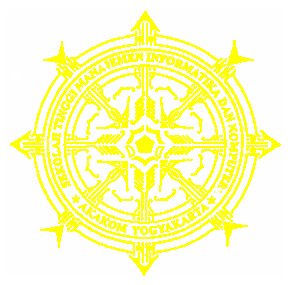 Sekolah Tinggi Manajemen Informatika dan KomputerAKAKOM Yogyakarta, pada :Hari	     : Tanggal	     : Dosen Penguji :		  Tanda Tangan :Indra Yatini B, S.Kom. M.Kom			1…………………………..Ibu Sari Iswanti, S.Si., M.Kom.      			2…………………………..Dra. Hj. Syamsu Windarti, M.T., Apt.		3…………………………..Mengetahui / Mengesahkan,Ketua Jurusan Teknik InformatikaIndra Yatini B, S.Kom. M.Kom